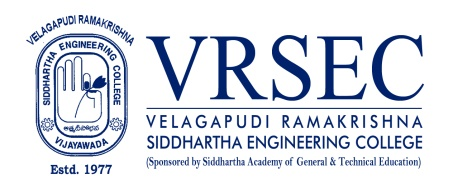 DR. B. RUPA VENKATESWARA RAOEducationPh. D (Physics)2014, Acharya Nagarjuna University, GunturM.Sc (Physics)2005, University of Madras, ChennaiB.Sc (M.P.C)2002, Acharya Nagarjuna University, GunturExperienceResearch Interests Broad Area of Research : Glass Science and Technololg, Material ScienceHonors and AwardsCourses TaughtEngineering PhysicsApplied PhysicsPhysics For EngineersCircuit Theory/Network AnalysisResearch ProfilePublications: 26The recent publications and research contributions can be viewed from the following URLsRecognized Research SupervisorFunded Research ProjectsConsultancy / Industry ProjectsPatentsInvited TalksProfessional Service / Reviewer  Reviewer in Macromolecular Symposia, WILEYReviewer in Indian Journal of  Pure & Applied Physics, CSIR-NISCAIRReviewer in Material Science Research IndiaReviewer in Boson Journal of Modern PhysicsReviewer in Oriental Journal of Physical SciencesEditorial Member in International Journal of Computational Mathematical IdeasProfessional Development Activities - ParticipationsProfessional Bodies Membership Details(DR. B. RUPA VENKATESWARA RAO)***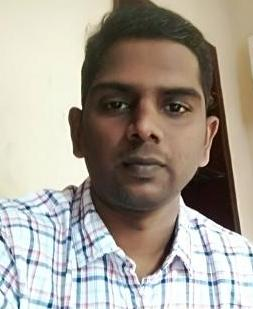 DesignationE-Mail IDContact at: Assistant Professor: rupaphysics@gmail.com: S&H-I 309,Department of Physics,  Velagapudi Ramakrishna Siddhartha Engineering College,   Kanuru, Vijayawada, Andhra Pradesh 520007.PeriodDesignationInstitution / Organization2008-2022Assistant ProfessorVelagapudi Ramakrishna Siddhartha Engineering College2005-2008Assistant ProfessorKoneru Lakshmaiah College of EngineeringGoogle Scholar https://scholar.google.com/citations?user=3xNapvMAAAAJ&hl=en Scopushttps://www.scopus.com/freelookup/form/author.uri?orcidId=0000-0001-9912-0114ORCIDhttps://orcid.org/ 0000-0001-9912-0114 dblp--------Publonshttps://publons.com/researcher/1332864/rupa-b/Research Gatehttps://www.researchgate.net/profile/Rupa_V_raoLinkedInhttps://www.linkedin.com/in/dr-rupa-v-rao-b-b704021a9/S.No.DepartmentUniversity01.02.CompletedOn-goingApplied CompletedOn-goingAppliedGrantedPublishedApplied No. of Invited TalksFaculty Development and Training Programmes(at least 5 Days)07International / National Level Seminars09 / 10International / National Level Conferences10 / 06Workshops18Instructor Led / Self-Paced Courses02Webinars18176249 International Association of Engineers (IAENG)